四川高等职业教育研究中心四川高等职业教育研究中心第二届社会科学优秀成果评奖通知各相关单位：为深入学习贯彻习近平新时代中国特色社会主义思想，及时总结、交流、推广我省职业教育优秀的研究成果，全面推动我省职业教育改革发展，献礼建国70华诞，四川高等职业教育研究中心决定开展第二届社会科学优秀成果评奖工作。现将本次评奖有关事项通知如下：一、评奖范围以下成果可参加本次评奖：2016年1月1日至2018年12月31日期间，我省作者公开发表或出版的论文、研究报告、专著、译著、古籍整理、工具书、科普读物；经省级及其以上新闻出版部门批准的刊型内部资料（准印证第01、02号）上发表的论文、研究报告；未曾公开发表但被省、部级及其以上党政机关采用、推广，或直接吸收进省、部级及其以上重要文件，或被省、部级及其以上领导采纳，并出具证明的研究报告（以证明出具时间为准）；已结题的厅级及以上科研项目（以结项证书时间为准）。二、申报方法1.以项目为申报主体，由各院校教育研究主管部门组织并统一报送。2.以本通知要求为准，提供《四川高等职业教育研究中心科学研究优秀成果奖申报表》（电子版、纸质版一份）及相应的支撑材料一份。3.由项目负责人所在单位教育科研主管部门提供《四川高等职业教育研究中心科学研究优秀成果奖申报推荐表》（电子版、纸质版一份）。 4.各单位推荐参评的名额不限。5.2019年5月7日前，电子版发至scgzyjzx@163.com；纸质版请通过顺丰快递邮寄到成都市温江区柳台大道东段208号四川交通职业技术学院四川高等职业教育研究中心。三、奖项设置本次评奖分设一等奖、二等奖、三等奖。四、成果推广1.由中心颁发获奖证书及奖励2.组织获奖成果交流推广3.向省级相关部门和机构推荐获奖成果4.向省级主管部门报送《成果专报》联系人：许衎捷   电话：13540835666        王红萍   电话：13398187576附表：《四川高等职业教育研究中心科学研究优秀成果奖申报表》《四川高等职业教育研究中心科学研究优秀成果奖申报推荐表》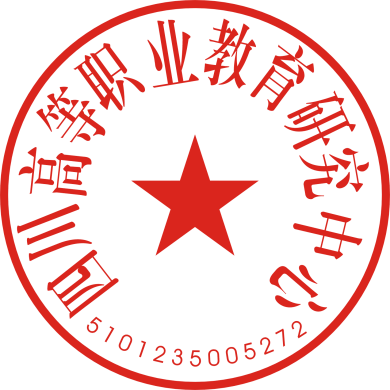 四川高等职业教育研究中心2019年3月22日四川高等职业教育研究中心科学研究优秀成果奖申报表负 责 人：工作单位：成果名称：成果形式：所属学科：四川高等职业教育研究中心2019年3月申请者的承诺：我承诺对本人填写的各项内容的真实性负责，保证没有知识产权争议。                       申请人（签章）                                年  月  日表一  成果基本情况表二 成果内容及申报理由表三　推荐、评审意见四川高等职业教育研究中心科学研究优秀成果奖申报推荐表姓名性别性别出生年月出生年月出生年月成果名称成果名称出版社或报刊名称出版社或报刊名称出版（发表）时     间出版（发表）时     间出版（发表）时     间成果形式成果形式学术专著　论文　调研报告　对策研究  科普书　　工具书　资料书　　古籍整理　译著学术专著　论文　调研报告　对策研究  科普书　　工具书　资料书　　古籍整理　译著学术专著　论文　调研报告　对策研究  科普书　　工具书　资料书　　古籍整理　译著学术专著　论文　调研报告　对策研究  科普书　　工具书　资料书　　古籍整理　译著学术专著　论文　调研报告　对策研究  科普书　　工具书　资料书　　古籍整理　译著学术专著　论文　调研报告　对策研究  科普书　　工具书　资料书　　古籍整理　译著学术专著　论文　调研报告　对策研究  科普书　　工具书　资料书　　古籍整理　译著学术专著　论文　调研报告　对策研究  科普书　　工具书　资料书　　古籍整理　译著学术专著　论文　调研报告　对策研究  科普书　　工具书　资料书　　古籍整理　译著学术专著　论文　调研报告　对策研究  科普书　　工具书　资料书　　古籍整理　译著申报单位申报单位职　　务职　　务职　　称职　　称学历学历专　　业专　　业电　　话电　　话邮　　箱邮　　箱课题立项单位课题立项单位年　　度年　　度超过四人 ，申报集体成果不填写此栏。）（按对成果的贡献大小顺序填写，最多不参　　与　　作　　者超过四人 ，申报集体成果不填写此栏。）（按对成果的贡献大小顺序填写，最多不参　　与　　作　　者姓　名姓　名姓　名性别性别年龄年龄职务、职称职务、职称工作单位超过四人 ，申报集体成果不填写此栏。）（按对成果的贡献大小顺序填写，最多不参　　与　　作　　者超过四人 ，申报集体成果不填写此栏。）（按对成果的贡献大小顺序填写，最多不参　　与　　作　　者超过四人 ，申报集体成果不填写此栏。）（按对成果的贡献大小顺序填写，最多不参　　与　　作　　者超过四人 ，申报集体成果不填写此栏。）（按对成果的贡献大小顺序填写，最多不参　　与　　作　　者超过四人 ，申报集体成果不填写此栏。）（按对成果的贡献大小顺序填写，最多不参　　与　　作　　者超过四人 ，申报集体成果不填写此栏。）（按对成果的贡献大小顺序填写，最多不参　　与　　作　　者超过四人 ，申报集体成果不填写此栏。）（按对成果的贡献大小顺序填写，最多不参　　与　　作　　者超过四人 ，申报集体成果不填写此栏。）（按对成果的贡献大小顺序填写，最多不参　　与　　作　　者单位（盖章）集体成果申报单位（盖章）集体成果申报　　　负责人签章　　　　　　　　　负责人签章　　　　　　　　　负责人签章　　　　　　　　　负责人签章　　　　　　　　　负责人签章　　　　　　　　　负责人签章　　　　　　　　　负责人签章　　　　　　　　　负责人签章　　　　　　　　　负责人签章　　　　　　　　　负责人签章　　　　　　①内容提要；②学术价值或社会价值；③佐证材料。推荐单位意见盖章（负责人签字）年   月   日盖章（负责人签字）年   月   日评审意见评审意见学院学术委员会主任签字年   月   日学院意见学院意见盖章年   月   日推荐单位推荐成果名称推荐成果名称负责人请申报单位教育科研主管部门严格审查参评项目科研成果填报内容是否属实并审核其申报人提供的学术不端文献检测报告。部门负责人签字：                                 主管部门验章年    月    日请申报单位教育科研主管部门严格审查参评项目科研成果填报内容是否属实并审核其申报人提供的学术不端文献检测报告。部门负责人签字：                                 主管部门验章年    月    日请申报单位教育科研主管部门严格审查参评项目科研成果填报内容是否属实并审核其申报人提供的学术不端文献检测报告。部门负责人签字：                                 主管部门验章年    月    日